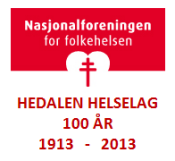 FJELLTUR FOR ALLEsøndag 30. juni.Turmål: Steinhytta i Bogen,med mulighet for forlengelse til Fiskevatna.Oppmøte ved Bogbrua kl. 10.00.Derfra samkjører vi et stykke i færrest mulig biler.Husk niste og gode klær.          Værforbehold.Kontakt Sigrid Haugen, tlf. 97072433 hvis du lurer på noe.Store og små – bli med!En fjelltur gir trivsel og helse!